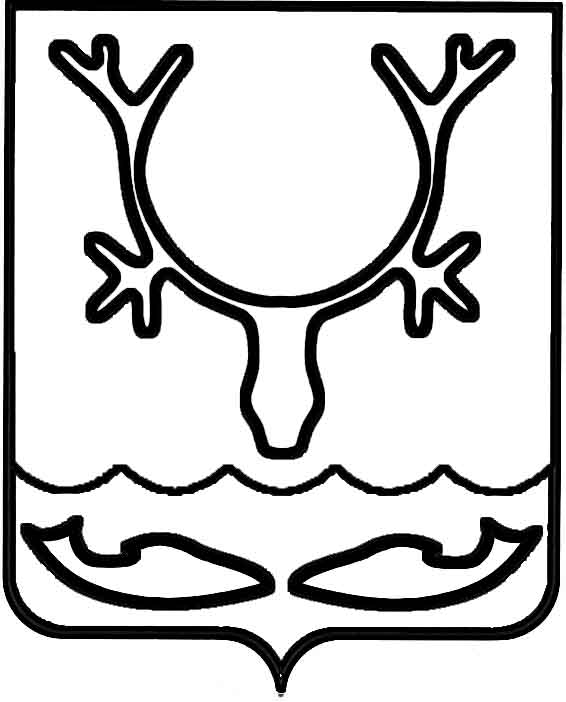 Администрация муниципального образования
"Городской округ "Город Нарьян-Мар"ПОСТАНОВЛЕНИЕОб изъятии земельного участка                            с кадастровым номером 83:00:050014:336 и жилых помещений в доме № 45А                 по улице Южной в городе Нарьян-Маре для муниципальных нуждВ соответствии со статьями 49, 56.2, 56.3, 56.6 Земельного кодекса Российской Федерации, статьями 279, 281 Гражданского кодекса Российской Федерации, 
статьей 32 Жилищного кодекса Российской Федерации, в целях реализации подпрограммы 2 "Переселение граждан из жилищного фонда, признанного непригодным для проживания и/или с высоким уровнем износа" государственной программы Ненецкого автономного округа "Обеспечение доступным и комфортным жильем и коммунальными услугами граждан, проживающих в Ненецком автономном округе", утвержденной постановлением Администрации Ненецкого автономного округа от 14.11.2013 № 415-п, на основании распоряжения Администрации муниципального образования "Городской округ "Город Нарьян-Мар" от 11.10.2022 
№ 517-р "О признании жилых помещений непригодными для проживания многоквартирного жилого дома № 45А по ул. Южная в г. Нарьян-Маре аварийным 
и подлежащим сносу", распоряжения Администрации муниципального образования "Городской округ "Город Нарьян-Мар" от 23.03.2023 № 153-р "О внесении изменений в распоряжение Администрации муниципального образования "Городской округ "Город Нарьян-Мар" от 11.10.2022 № 517-р "О признании жилых помещений непригодными для проживания многоквартирного жилого дома № 45А по ул. Южная в г. Нарьян-Маре аварийным и подлежащим сносу", постановления Администрации муниципального образования "Городской округ "Город Нарьян-Мар" от 21.03.2022 
№ 327 "Об утверждении Порядка выплаты лицам, в чьей собственности находятся жилые помещения, входящие в аварийный жилищный фонд, возмещения 
за изымаемые жилые помещения" Администрация муниципального образования "Городской округ "Город Нарьян-Мар"П О С Т А Н О В Л Я Е Т:1.	Изъять для муниципальных нужд муниципального образования "Городской округ "Город Нарьян-Мар" земельный участок с кадастровым номером 83:00:050014:336, площадью 1068 кв.м., находящийся в общей долевой собственности собственников жилых помещений в многоквартирном жилом доме, расположенном 
по адресу: Ненецкий автономный округ, город Нарьян-Мар, улица Южная, д. 45А, признанном аварийным и подлежащим сносу. 2.	В связи с изъятием для муниципальных нужд земельного участка, указанного в пункте 1 настоящего постановления, изъять для муниципальных нужд следующие жилые помещения:2.1. жилое помещение – квартиру № 1 в доме № 45А по улице Южной
в городе Нарьян-Маре, общей площадью 91,2 кв.м., кадастровый номер 83:00:050014:110;2.2. жилое помещение – квартиру № 2 в доме № 45А по улице Южной
в городе Нарьян-Маре, общей площадью 60,8 кв.м., кадастровый номер 83:00:050014:107;2.3. жилое помещение – квартиру № 4 в доме № 45А по улице Южной
в городе Нарьян-Маре, общей площадью 91,4 кв.м., кадастровый номер 83:00:050014:115;2.4. жилое помещение – квартиру № 5 в доме № 45А по улице Южной
в городе Нарьян-Маре, общей площадью 61,9 кв.м., кадастровый номер 83:00:050014:108;2.5. жилое помещение – квартиру № 6 в доме № 45А по улице Южной
в городе Нарьян-Маре, общей площадью 61,3 кв.м., кадастровый номер 83:00:050014:111;2.6. жилое помещение – квартиру № 9 в доме № 45А по улице Южной
в городе Нарьян-Маре, общей площадью 90,9 кв.м., кадастровый номер 83:00:050014:104;2.7. жилое помещение – квартиру № 10 в доме № 45А по улице Южной
в городе Нарьян-Маре, общей площадью 60,9 кв.м., кадастровый номер 83:00:050014:112;2.8. жилое помещение – квартиру № 11 в доме № 45А по улице Южной
в городе Нарьян-Маре, общей площадью 62,1 кв.м., кадастровый номер 83:00:050014:113;2.9. жилое помещение – квартиру № 12 в доме № 45А по улице Южной
в городе Нарьян-Маре, общей площадью 91,1 кв.м., кадастровый номер 83:00:050014:114.3.	Администрации муниципального образования "Городской округ "Город Нарьян-Мар" в установленном порядке осуществить необходимые действия, связанные с изъятием указанного земельного участка и жилых помещений. 4.	Настоящее постановление вступает в силу после опубликования (обнародования) и действует в течение трех лет со дня его принятия.5.	Контроль за исполнением настоящего постановления возложить 
на заместителя главы Администрации МО "Городской округ "Город Нарьян-Мар" 
по взаимодействию с органами государственной власти и общественными организациями Д.В. Анохина.31.05.2023№835Глава города Нарьян-Мара О.О. Белак